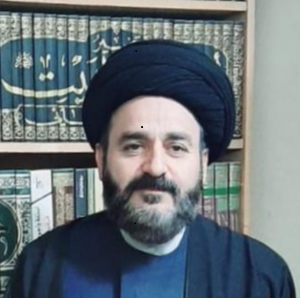 استادیار دانشکده معارف و اندیشه اسلامی- دانشگاه تهرانسید مجتبی میردامادیمدرسی معارف(اخلاق و آشنایی با منابع اسلامی) | مدرسی معارفتلفن دفتر:  +98 (21)پست الکترونیکی: mirdamadi_77@ut.ac.irتحصیلاتسطح4 حوزوی - خبرگان بدون مدرک,1389,فقه و اصول,مرکز مدارج علمی حوزه علمیه قم
دوره سوم سطح - کارشناسی ارشد,1387,فقه و اصول,مرکز مدارج علمی حوزه علمیه قم
کارشناسی,1385,فقه و اصول,مرکز مدارج علمی حوزه علمیه قم
زمینههای تخصصیو حرفهایسوابق کاري و فعالیت های اجراییفعالیت های علمیمقالات- پرداخت رشوه برای احقاق حق. میردامادی سید مجتبی, نوروزی علیرضا (1403)., پژوهش های فقه و حقوق اسلامی, بهار 1403(75).

- سیاستهای اسناد بین المللی ایران در حقوق مشتری ناشی از فروش کالای معیوب. موذن فرانک, شمس احمد, میردامادی سید مجتبی, باقرزاده احمد (1402)., فصلنامه تحقیقات حقوق خصوصی و کیفری, اول(55), 99-132.

- تحلیل شناختی القاگری آواها درآیات حج (بر اساس دیدگاه موریس گرامون). پروین نوالدین, معین جواد, میردامادی سید مجتبی (1402)., مطالعات سبک شناسی قرآن کریم, 7(اول).

- ماهیت و مبانی عیب و عدم انطباق مادی کالا ناشی از فروش کالای معیوب در فقه امامیه ،حقوق ایران و کنوانسیون بیع بین المللی کالا 1980. موذن فرانک, شمس احمد, میردامادی سید مجتبی, باقرزاده احد (1402)., فصلنامه مطالعات میان رشته ای فقه, 3(10), 133-172.

- بررسی ماده 1099 قانون مدنی در بطلان طلاق و تحقق اجرت المثل. امیری فاطمه, میردامادی سید مجتبی (1401)., فصلنامه مطالعات حقوق عمومی - دانشگاه تهران, یک(31), 273-296.

- واکاوی دلالت فراز « یا من دل علی ذاته بذاته » دعای صباح بر برهان صدیقین. میردامادی سید مجتبی, قربانی عباس, احمدی مسلم (1401)., آموزه های فقه مدنی, 1(1).

- نقش راویان و ناسخان در پیدایش اختلاف حدیث (با تاکید بر نو آوری های آیت الله سیستانی). علوی عبیر, منصوری سعید, ایازی محمد علی, میردامادی سید مجتبی (1401)., پژوهشنامه قرآن و حدیث, 2(31), 283-302.

- آثار اقتصادی جبران خسارت کالای معیوب در پرتوی کنوانسیون بین المللی کالای 1980 و آموزه های فقهی. میردامادی سید مجتبی, موذن فرانک, شمس احمد, باقرزاده احد (1401)., فصلنامه علمی مطالعات فقه اقتصادی, 4(2).

- نگاهی نو به شروط وحدت قضایا میان منطق دانان مسلمان با تطبیق بر فلسفه متاخر ویتکنشتاین. نوروزی علیرضا, میردامادی سید مجتبی (1401)., منطق پژوهی, 13(1), 195-216.

- بازشناسی اسباب علمی و اجتماعی اختلاف روایات با تأکید بر نوآوری های آیت الله سیستانی. علوی عبیر, منصوری سعید, ایازی محمد علی, میردامادی سید مجتبی (1401)., مطالعات فهم حدیث, 8(2), 33-51.

- Evaluating the Incongruity of Prohibiting the Use of Mass Destruction Weapons in Emergencies. Vahedjavan Vahid, Mirdamadi Seyed Mojtaba (2022)., journal of Contemporary Research on Islamic Revolution, 4(12), 149-167.

- حقوق مشتری ناشی از کالای معیوب در پرتو آموزه‏های فقهی با تاکید بر کنوانسیون بیع بین المللی کالا. موذن فرانک, شمس احمد, میردامادی سید مجتبی, باقرزاده احمد (1401)., فصلنامه مطالعات میان رشته ای فقه, 1(6), 23-54.

- جایگاه مرد وزن در آیه شریفه «الرجال قوامون علی النساء .....». میردامادی سید مجتبی (1400)., مطالعات فقهی حقوقی زن و خانواده, 1(16).

- چیستی و کارکردانگاره در شئون مختلف حیات. میردامادی سید مجتبی, نوروزی علیرضا (1400)., پژوهشهای عقلی نوین, 6(11).

- ارزیابی تزاحم ممنوعیت بکارگیری سلاح‌های کشتار جمعی با موارد اضطرار. واحد جوان وحید, میردامادی سید مجتبی (1400)., فصلنامه پژوهشهای معاصر انقلاب اسلامی, 3(11).

- تحلیل تلاقی اندیشه. میردامادی سید مجتبی, نوروزی علیرضا (1400)., قبسات, 26(100).

- چرایی منع از استغفار برای مشرکان ، کفار و منافقان در قرآن کریم. هراتی اردستانی ندا, میردامادی سید مجتبی (1400)., مطالعات قرآن وحدیث, 3(1).

- بررسی تطبیقی فراز. میردامادی سید مجتبی, قربانی عباس, احمدی مسلم (1400)., اندیشه نوین دینی, 17(64).

- متفردات فقهی میردامادره. میردامادی سید مجتبی (1399)., فصلنامه فقه, 27(104).

- تحلیل و تبیین معرفت شناسانه آیه تطهیر. نوبری علیرضا, میردامادی سید مجتبی (1398)., مطالعات تفسیری, سال دهم(40), 35.

- برّرسی انتقادی اشکالات به برهان حکیم قمشه‌ای دربارۀ اثبات وجوب وجود خداوند. حصاری رضا, میردامادی سید مجتبی, رضایی ابوالفضل (1398)., خردنامه, 25(97).

- نقدی بر تصحیح وبازخوانی رساله جدلیه. میردامادی سید مجتبی, قنبریان علی (1398)., ادبیات و زبان: نشریه دانشکده ادبیات شهید باهنر, اول(45).

- پژوهشی در تصور و تصدیق خدا. میردامادی سید مجتبی (1397)., فلسفه دین (اندیشه های فلسفی سابق پردیس فارابی), 16(4).

- مطالعه تطبیقی ​​بحران محیط زیست و راه حل آن: مواضع محققق داماد و آنتونی گیدنز. میردامادی سید مجتبی (1397)., دیالوگ, 18(Nr. 34 und 35).

- نقد وبررسی وجود صفات در خدا و ارادی بودن ایمان با نگاه به افکار پل تیلیش. میردامادی سید مجتبی (1395)., فلسفه دین (اندیشه های فلسفی سابق پردیس فارابی), 13(یک), 120-132.

- Islamic Civilization Services to Progress Astronomy Science and Computing Measure; Analyzing Muslims Services to Progress Astronomy Science, Math Computing and Measure Tools, from the Seventh Century to the Twelfth Century AD. Mirdamadi Seyed Mojtaba, Ali Ahmadi Ali (2016)., African Journal of Environmental Assessment and Management, 6(1436-7890).

- ماهیت عیب وملاک تشخیص آن. میردامادی سید مجتبی (1395)., فقه و مبانی حقوق اسلامی, دوم(یک), 120-132.

- The Realm of Religion in Human’s Social life. Asadi Fakhr Al-din, Godarzie Shams Al Thein, Mirdamadi Seyed Mojtaba (2016)., African Journal of Environmental Assessment and Management, 6(ISSN: 1436-7890), 1-12.

- حرام بودن یا جوازنام بردن حضرت مهدی (ع) به نام "محمد" (بررسی دو دیدگاه حکیم میرداماد و شیخ حر عاملی ). میردامادی سید مجتبی (1393)., مشرق موعود, 8(32).

- نقد ایمانگرایی غرب مسیحی با نگاه به افکار پل تیلیش. میردامادی سید مجتبی (1392)., مجله مطالعات تحول در علوم انسانی, یک(یک).

- وجود رابط و رابطی و قاعده ی محمول. میردامادی سید مجتبی (1392)., خردنامه صدرا, 1(71), 45-54.

- بررسی وحدت و یا استقلال قاعده فراغ و تجاوز. میردامادی سید مجتبی (1389)., پژوهش نامه فقهی, 1/1(1), 152-169.

- نوادر حکیم میرداماد در علم الحدیث. میردامادی سید مجتبی (1389)., علوم حدیث, 1/15(56), 20-32.

- سبک شناسی تفسیر خلاصة البیان مرحوم آیت الله سیّد هاشم میردامادی. میردامادی سید مجتبی (1389)., بینات, 1/1(65), 111-123.

- زکات النقدین،دراسه فی تأثیر التضّخم النقدی. میردامادی سید مجتبی (1387)., مجله الاجتهاد و التجدید, 3 /1(11-12), 273-288.

کنفرانس ها- شرح حدیث "الْعَقْلُ‏ حِبَاءٌ مِنَ اللَّهِ ........" از امام ع. میردامادی سید مجتبی, قنبریان علی (1397)., همایش امام رضا ع وگفتگوی ادیان, 10-10 دی.

- ادله اثبات نسب و اثبات آن بوسیله آزمایش ژنتیک. میردامادی سید مجتبی, عرب انصاری حوا (1396)., کنفرانس بین المللی علوم انسانی اسلامی, 20-21 آبان, قم, ایران.

- مبانی فرهنگ و نقش اجتماعی آن. میردامادی سید مجتبی (1396)., تعمیق و تکمیل الگوی پایه پیشرفت, 13-14 فروردین, تهران, ایران.

- مفسر مجاهد ، نگاهی به زندگانی علمی وسیاسی آیت الله سید هاشم میردامادی نجف آبادی. میردامادی سید مجتبی (1394)., همایش بزرگداشت آیت الله نجف آبادی میردامادی, 27-27 fa-month-0, مشهد, ایران.

- بررسی کتاب میرداماد (ره ) اثر آیت اله سید محمدخامنه ای. میردامادی سید مجتبی (1392)., همایش بزرگداشت استاد سیّد محمد خامنه ای, 1-1 فروردین, تهران, ایران.

- مناسبات اسلام و مسیحیت ارتدکس. میردامادی سید مجتبی (1391)., کنفرانس بررسی مناسبات اسلام و مسیحیت ارتدکس, 27-27 مهر, بخارست, رومانی.

کتب - قواعد فقه مدنی. میردامادی سید مجتبی (1401).

- رساله فی الانتصاف و التبقیه. میردامادی سید مجتبی (1401).

- تفسیر استدلالی قرآن سوره روم. میردامادی سید مجتبی (1400).

- علم رجال ودرایه بررسی ونقد. میردامادی سید مجتبی (1399).

- مسئولیت جزایی وصول مطالبات بانکی ایران ومصر بر اساس فقه جعفری وحنفی. سروشه وحید, میردامادی سید مجتبی (1399).

- راهکارهای فقهی و حقوقی پیشگیری از تخریب محیط زیست. سرفراز حسین, میردامادی سید مجتبی (1399).

- تفسیر استدلالی قرآن. میردامادی سید مجتبی (1399).

- حیات معقول ودیدگا ه ها. میردامادی سید مجتبی (1397).

- علم رجال ودرایه بررسی ونقد. میردامادی سید مجتبی (1396).

- خلاصه البیان فی تفسیر القرآن. میردامادی سید مجتبی (1393).

- ضوابط الرضاع و تعلیقات. میردامادی سید مجتبی (1392).

- ضوابط الرضاع و تعلیقات. میردامادی سید مجتبی (1392).

مجلاتپایان نامه ها و رساله ها- بررسی و نقد استدلال انباشتی داوکینز بر خداناباوری و مقتضای آن نسبت به خداباوری، علیرضا نوروزی، سید مجتبی میردامادی، دکتری،  1402/6/28 

- بررسی مبانی کلامی قاعده عدم خلو واقعه از حکم و تاثیر آن در علم اصول، امیرمحمد زنگنه زاوه، سید مجتبی میردامادی، کارشناسی ارشد،  1402/6/28 

- ارتباط ارا مستشرقان با باورهای شیعه در مساله غلو، محمدمهدی قربانی مبین، سید مجتبی میردامادی، کارشناسی ارشد،  1402/10/18 

- ارتباط ایمان در اندیشه پل تیلیش با ایمان از دیدگاه مرتضی مطهری، محمد مرادی، سید مجتبی میردامادی، کارشناسی ارشد،  1401/3/29 

- نقش علم النفس صدرایی در تبیین وحدت و هویت علمی عالم در حکمت متعالیه، خدیجه سپهری، سید مجتبی میردامادی، دکتری،  1401/10/25 

- گزاره های فلسفی در ادعیه ماثوره منتخب ( جوشن کبیر،ابوحمزه ثمالی،سحر ، مناجات شعبانیه ودعای کمیل )و نسبت آن با حکمت صدرا، مسلم احمدی، سید مجتبی میردامادی، دکتری،  1400/6/15 

- تبیین مبانی عقلائی و نقلی پوشش و نقد و بررسی اهم شبهات پیرامون حجاب، سیدعلی محمد موسوی، سید مجتبی میردامادی، دکتری،  1399/9/4 

- تبیین آثار کلامی و فلسفی استطاعت و قدرت با نگاهی به اهم شبهات روز، بهروز جعفری چوان، سید مجتبی میردامادی، کارشناسی ارشد،  1399/12/11 

- تصحیح نسخه های کلامی هزارجریبی و تبیین آراء کلامی ایشان، علی قنبریان، سید مجتبی میردامادی، دکتری،  1398/7/15 

- بررسی و ارزیابی حکمت و عدالت  از دیدگاه شیخ مفید، محمود ممی زاده، سید مجتبی میردامادی، کارشناسی ارشد،  1398/11/28 

- بررسی و نقد تناسخ از دیدگاه اسماعیلیه، جابر رضوانی، سید مجتبی میردامادی، کارشناسی ارشد،  1397/7/4 

- بررسی و نقد دیدگاه کانت درمورد واقع نمایی علم با تایید بر آراء علامه طباطبایی، محمد فائزی، سید مجتبی میردامادی، دکتری،  1397/3/30 

- نظام سازی فقهی باتاکیدبرمفهوم ولایت فقیه درفقه اهل سنت، سیدمحسن آل نبی، سید مجتبی میردامادی، دکتری،  1397/11/14 

- بررسی و نقد آراء متکلمان اسلامی در مراتب صفات الهی، غلامرضا نصرپور، سید مجتبی میردامادی، کارشناسی ارشد،  1396/6/25 

- بررسی تطبیقی عدالت در نظام اخلاقی ارسطو، غزالی و علامه طباطبائی، قدرت اله رضایی، سید مجتبی میردامادی، دکتری،  1394/7/12 

- بررسی آموزه تناسخ در عرفان های نو ظهور، محسن دوستی، سید مجتبی میردامادی، کارشناسی ارشد،  1394/6/24 

- بررسی تطبیقی مبانی رهبری و ویژگی های رهبر از دیدگاه فریقین مبتنی بر آراء خواجه طوسی و فخر رازی، بهنام جوانمرد، سید مجتبی میردامادی، کارشناسی ارشد،  1393/11/27 

- سیره امام صادق (ع) در تربیت شاگردان و تعامل با اصحاب ، حجت اقبالی، سید مجتبی میردامادی، کارشناسی ارشد،  1392/6/30 

- بررسی نقش داده های اخلاقی در استنباط مسائل فقهی (فقه امامیه)، مرتضی فیروزی تازه کند، سید مجتبی میردامادی، کارشناسی ارشد،  1392/6/26 

- بررسی نظام اخلاقی سعدی بر اساس دو دیوان بوستان و گلستان، حسین طالعی اردکانی، سید مجتبی میردامادی، کارشناسی ارشد،  1392/11/1 

- سعادت در نظام فکری ابن عربی و ملا مهدی نراقی، محسن جمشیدی کوهساری، سید مجتبی میردامادی، کارشناسی ارشد،  1392/10/30 

